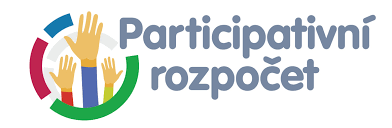 Město Březová nad SvitavouMoravské náměstí 1, Březová nad SvitavouNÁVRH PROJEKTU V RÁMCI PARTICIPATIVNÍHO ROZPOČTUIdentifikace navrhovatele:Základní informace o projektu:Přílohy: fotodokumentace, vizualizace, nákresy, odkazy na výrobce, příklady realizací apod.V Březové nad Svitavou dne _______________________	   Podpis navrhovatele ________________________Projekty mohou být realizovány pouze na pozemcích či objektech v majetku města Březová nad Svitavou.NÁZEV PROJEKTUJméno a příjmení:Adresa trvalého bydliště:Datum narození:Telefonní číslo/e-mail:Popis projektu:Současný stav:Budoucí stav:Cíle projektu:Místo realizace (katastrální území, parc. číslo, objekt apod.)Silné/slabé stránky:PŘEDPOKLÁDANÁ CENA: